Publicado en 03690 el 23/01/2018 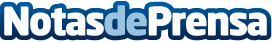 El Xiaomi Redmi 5 Plus se comienza a vender en España La tendencia en diseño de smartphones para este 2018 pasa por una estética 'todo pantalla' i 'infinity display'. El iPhone X o el Samsung Galaxy Note 8 son los precursores de este movimiento entre los fabricantes. Las pantallas sin marcos llegan a la gama baja de Xiaomi y lo hace por todo lo alto. Ya se comienza a vender en España el Xiaomi Redmi 5 Plus, un terminal que poco o nada tiene que envidiar a la competenciaDatos de contacto:Raul Calvo660320973Nota de prensa publicada en: https://www.notasdeprensa.es/el-xiaomi-redmi-5-plus-se-comienza-a-vender-en_1 Categorias: Imágen y sonido Telecomunicaciones Dispositivos móviles Innovación Tecnológica http://www.notasdeprensa.es